Menston Parish Council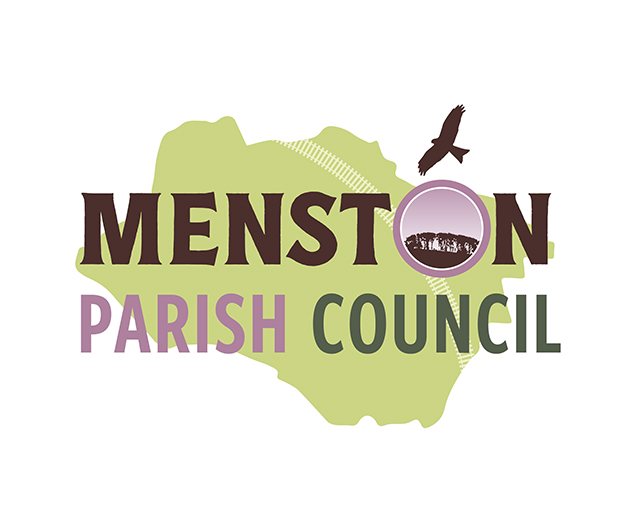 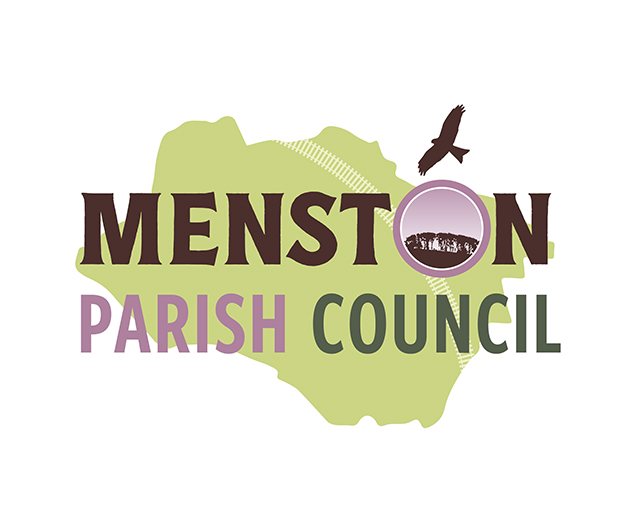 You are hereby summoned to attend an extraordinary meeting of Menston Parish Council to be held in the Chevin Room at Kirklands Community Centre, Main Street, Menston on Thursday 1st February 2024 which starts at 7.00pmPlease let me know in advance if you are unable to attendCatriona HansonParish Clerk26th January 2024AGENDAWelcome and introduction from the Chairman of the Parish CouncilTo receive any apologies for absenceTo receive any disclosures of interest or requests for dispensationFinance – to consider a financial contribution towards the proposed works to improve the junctions of Bingley Road/Main Street and Main Street/Cleasby Road.